K okamžitému zveřejnění

Sem vložte datum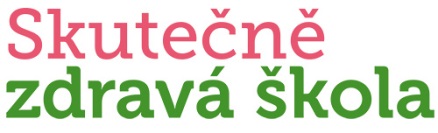 [Název školy] pořádá školní farmářský trhDne [datum] se [název školy] zapojí do akce Školní farmářské trhy, kterou pořádá iniciativa Skutečně zdravá škola. Přijďte do školy ochutnat sezónní dobroty od místních farmářů a také výpěstky z naší školní zahrady. Celostátní akce, která probíhá na podzim 2019, má za cíl propojit školy s místními podnikateli v oblasti dobrého jídla a navazovat vztah s řemeslníky a zemědělci v regionu a pomáhat žákům poznat, odkud potraviny pocházejí a kolik práce dá je vyprodukovat.  Školní farmářský trh umožní zaměstnancům školy, žákům a jejich rodičům, ale i široké veřejnosti přijít a zakoupit si čerstvé lokální produkty. Žáci školy se zapojili do plánování akce a společně s učiteli připravili bohatý program farmářského trhu. Na trhu budou mít vlastní stánek, na kterém nabídnou …. Na trh jsou také pozváni zemědělci a řemeslníci z regionu, konkrétně …(Vložte jméno ředitele/ředitelky školy) řekl/la:„Vložte citaci. Můžete se zmínit o důležitosti zapojení žáků do přípravy trhu, o důležitosti poznávat, odkud pochází jídlo, které jíme.“ Akce Školní farmářské trhy se koná pod záštitou ministra zemědělství České republiky Mariana Jurečky. KONECPro další informace kontaktujte:[Kontaktní informace školy]Poznámky pro redaktory: Další informace o škole: Školní farmářské trhy je celostátní akce, která proběhne od září do listopadu 2019 a organizuje ji iniciativa Skutečně zdravá škola, www.skutecnezdravaskola.cz. O Skutečně zdravé škole: Skutečně zdravá škola je občanská iniciativa usilující o zlepšení školního stravování. Usiluje jednak o změnu vyhlášky o školním stravování tak, aby odpovídala současným vědeckým poznatkům, a též o zavádění komplexního programu Skutečně zdravá škola. Program je určen školám a v jeho rámci se vedení školy, učitelé, žáci, rodiče, pracovníci školních kuchyní, dodavatelé potravin, zemědělci a zástupci místní komunity společně zasazují o to, aby byla dětem poskytována chutná a zdraví prospěšná jídla a vytvářeny základy příjemné, zdravé kultury stravování. Školy, které se do programu zapojí, mimo jiné do kuchyně nakupují suroviny od místních farmářů, pekařů a řezníků a v jídelně poskytují pokrmy připravené z čerstvých sezónních surovin. Pro žáky školy organizují výlety na místní farmy, integrují téma jídlo do školního vzdělávacího programu, pořádají na škole farmářské trhy a komunitní aktivity, žáci absolvují lekce vaření a pěstují na školní zahradě vlastní ovoce a zeleninu. 